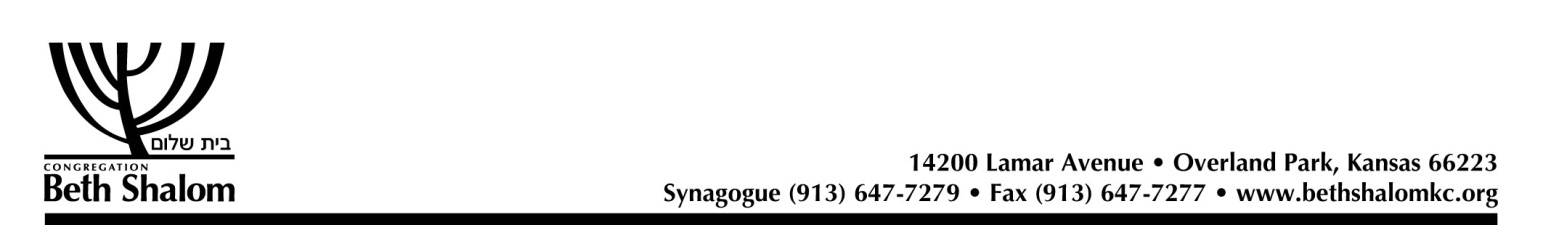 Poetry in the High Holy Day Liturgy: The Art of the PiyyutHazzan Rob MenesSeptember, 2009IntroductionHistorical BackgroundPoetic DevicesStructure in LiturgyThemesExamplesIntroductionHHD Services evolved from early rabbinic timesBasic liturgy – required brachot – identified in Talmud (ca 550 CE)HHD service has both expanded and contracted through historyIdentified as “long” in TalmudVarious machzorim differ enormouslyWhy?Different traditions arose, particularly around singingDesire for more ecstatic expressionDesire for additional aesthetic componentsReluctance to reduce, only addExternal factors (oppression) altering the serviceAvailability of printed machzorimKnowledge and culture of local congregationsMost obvious changes are in the “non-statutory” additions – the poetry                                                                                                                                                                                                                                                                                                                                                                                                                                                                                                                                                                                                                                                                                                                                                                                                                                                                                                                                                                                                                                                                                                                                                                                                                                                                                                                                                                                              Piyyutim are “liturgical poems” – poems used for the religious serviceThe poets, paytanim (from the Greek “makers”) appear anonymously as early as the 2nd cent, and named from the 5th cent.There are poems earlier, eg. Psalms, Song at the Sea, but not created for the serviceHistorical BackgroundEarly liturgical poetry identified (eg from hekhalot literature), but not necessarily in common liturgyThe  “piyyut period”  begins with Jose ben Jose, in Palestine, 6th cent. The piyyut structure becomes formalized“Avodot”Necessity of piyyutim, poems and songs, to replace prohibited readings and sermons – piyyutim replace sermonsClassical piyyutim, 6-8th centYannaikedushtaEleazar ben KallirKerovotYotzrotClassical additionsRhymeRhythmFreedom to add to service (prior to first accepted siddur, R. Amram)Late Eastern period (paytanim in Babylonia and North Africa)Tension between gaonim in Babylonia and paytanim – piyyutim as extraneousShrinking of size of yotzrotChange from triennial (Palestinian) to annual (Babylonian) reading of TorahKerovot were previously written for every reading (154-167), but could no longer be accommodatedLocal cantors editingChoirs, choral refrainsClassical forms relaxedSaadia Gaon: new rhyme forms, return to Biblical HebrewSamuel haShelishiCairo Geniza key to this periodAndalusian (Spanish) period (10th to 16th cent)Samuel HanagidSolomon ibn GabirolMoses ibn EzraJudah HaLeviBiblical grammar!Italian +LuzzatoPoetic Devices and StructuresClassical FormsPiyyutim became very structured in 6th cent.+Key Forms: kerova and yotzerYotzerPoems inserted after the Bar’chu and surrounding the Sh’maculminating in the “yotzer ham’orot” bracha rhymed tercets in alphabetical sequenceofan – ecstatic angelical piyyut describing the heavenly hostm’ora – interpretation of lightsahava – 4 monorhymed verseszulat mi kamokhag’ulakerovapoems inserted in the Amida, forming a complete workkedushta – special form of kerova focusing on Sanctification of Godvery detailed regarding structure, rhythm, linkage to Torah, etc.Poetic DevicesAlphabetic acrosticPre-ArabicMost noticeableAlliteration, assonanceParallelismRhythmRhymeMidrashic exegesisLinkage to TanakhStructure in the High Holy Day LiturgyRosh HaShanah (as identified by Idelsohn and in Birnbaum machzor)YotzerMelech Azur – Kallir (2nd day Melech Amon, YK – Az b’yom kippur)Kvodo iheil (ofan) - kallirShacharit - KerovaReshut: misod + yareiti biftzoti – Yekhutiel ben Moshe 11th ceAt hil yom pekuda – Kallir2nd blessing – Taalat tzu k’hafetz – kallirAtah huEven hug metzokAderet mamlacha – kallirUvchen adonai pakad, o masher betzedek – kallirEten lefoali – abunApid nezer – kallirAddire ayuma – kallir (adonai melech…)L’eil orech din hymnSiluk: melech hamishpatIn the Kedusha: vehayot boaroth, echad kadosh- Ben. Ben SamuelMusafReshut: hineni, eil melech neemanKerova – kallir (6 components)Upad meazTefen bemachonAf orah (then yimloch and v’atah kadosh, then el emuna, im lo l’maano)Ometz adireEil dar bamaromSiluk: Unetaneh tokef (kalonymos – 11th cent) occasional rhymePoetical insertions in Kedusha (kallir)V’hachayotV’amcha teluimVatah ezon kolTehilot kvodechaChamol – kerova, but not poetic?Haochez b’yad (vchol maaminim) (9th cent, acrostic)V’yeetayu – 7th cent (acrostic in 3rd letter of 1st verb)Etc…additions for the Malchuyot, Zichronot, ShofarotHeye im pfiyot (14th cent)Ansicha malki – kallirTekiataAhalela elohaiZecher tehilat – kallirEsa deiThemesYotzrotCreation  to God as OneLink to upcoming brachaKerovotFocus on the themes of the dayBrachot in AmidaSanctification of GodReshut, or permission, allows shalliach tzibbur to continueExamplesYareiti (reshut)Adirei ayumaL’eil orech din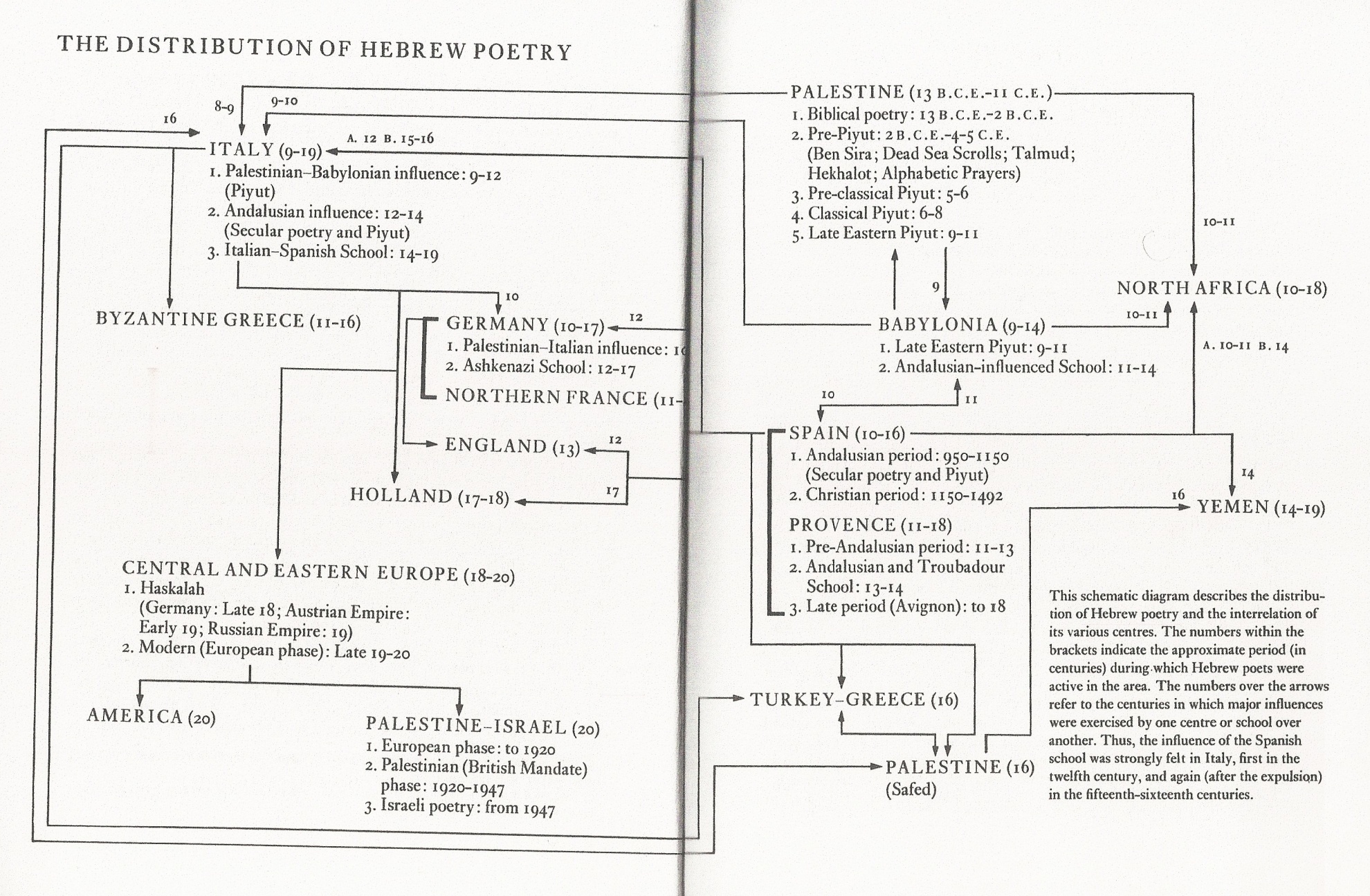 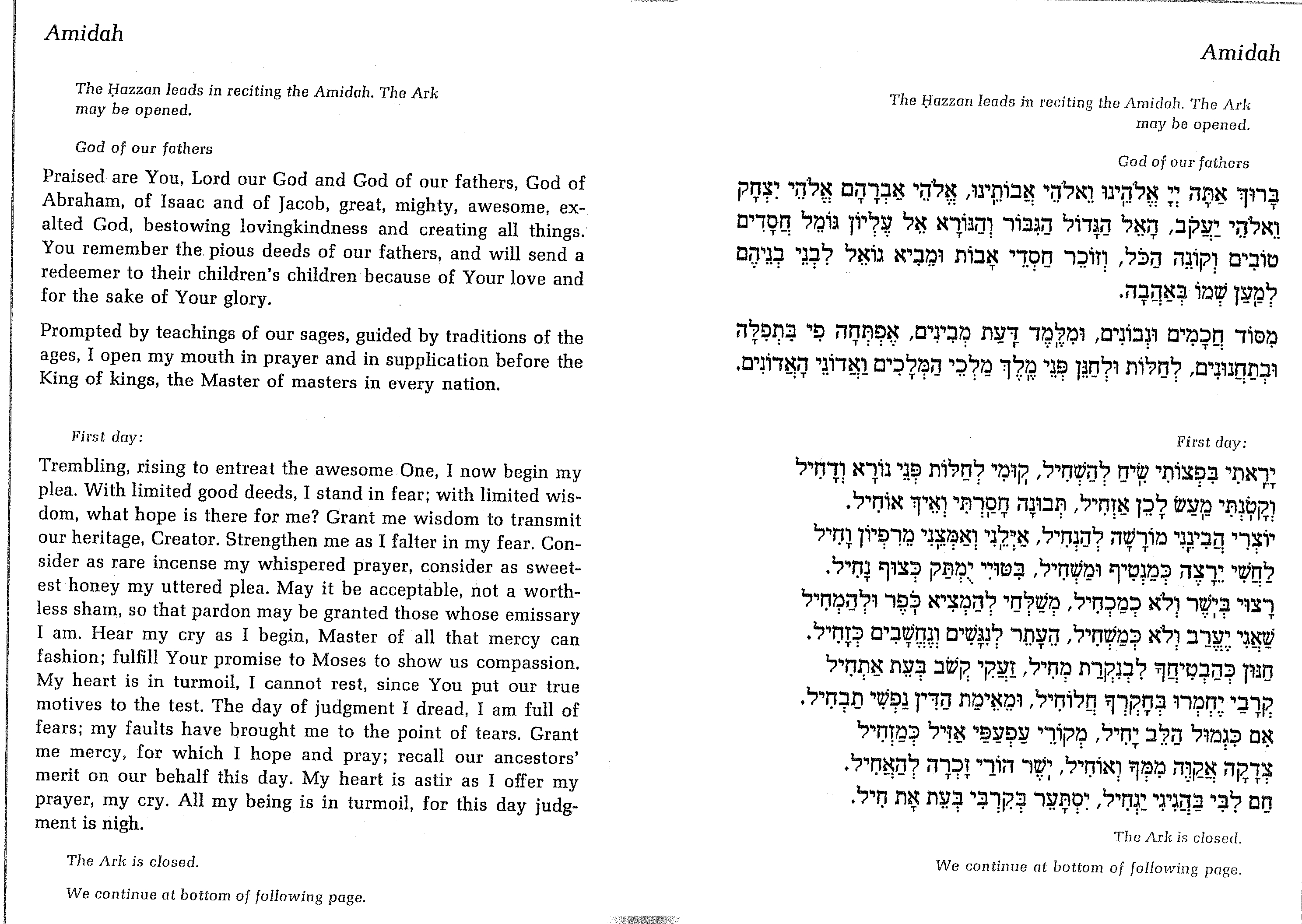 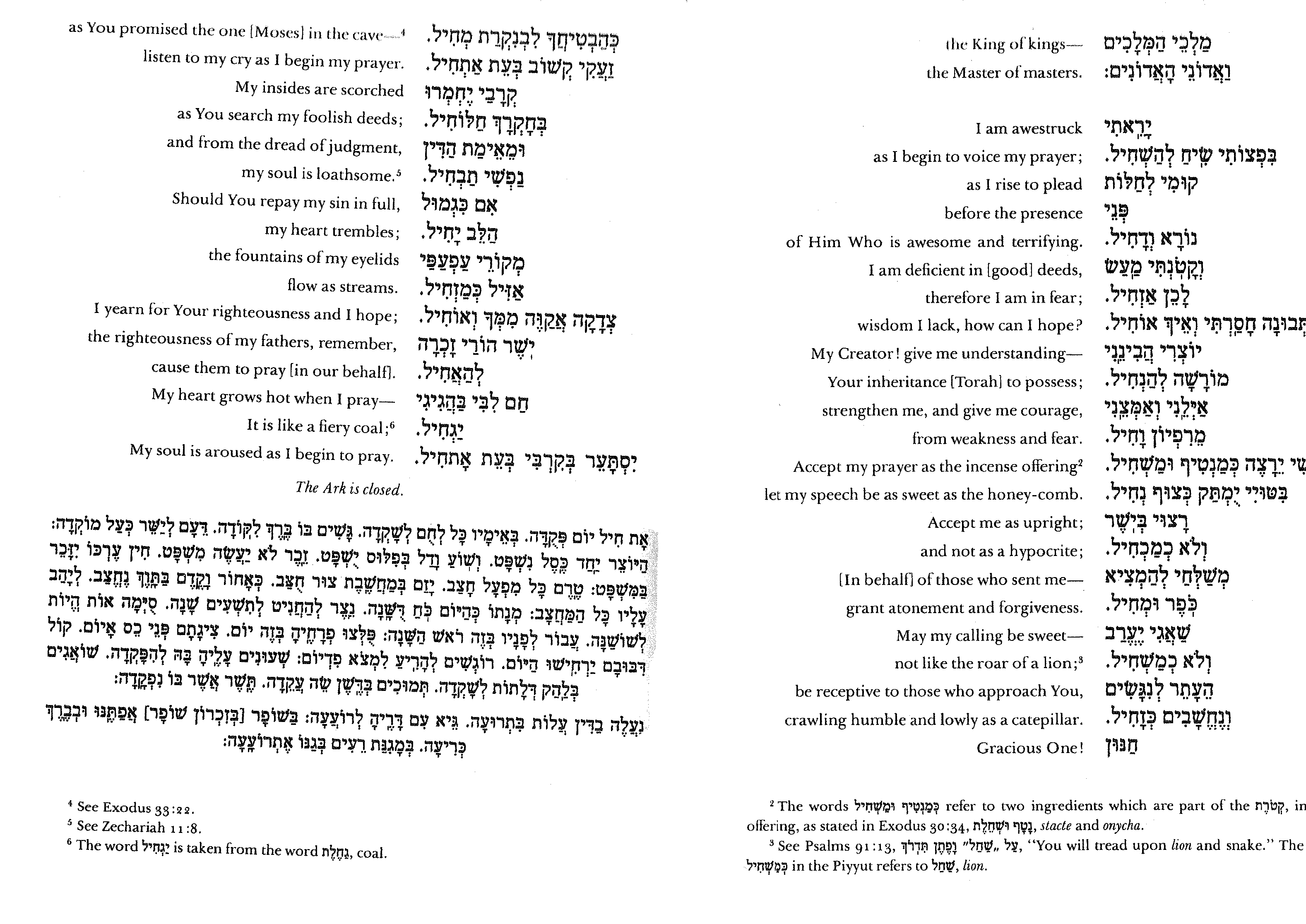 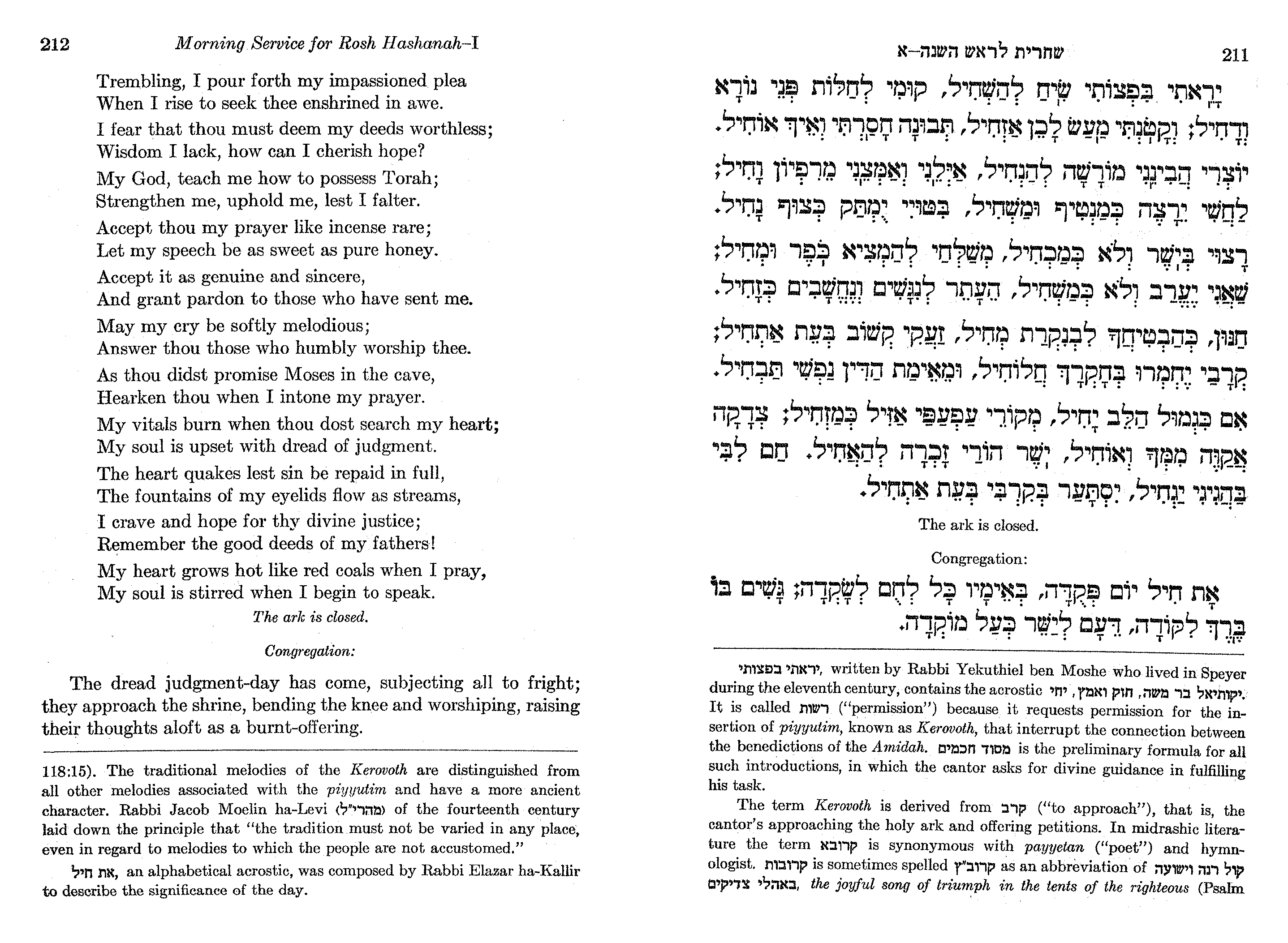 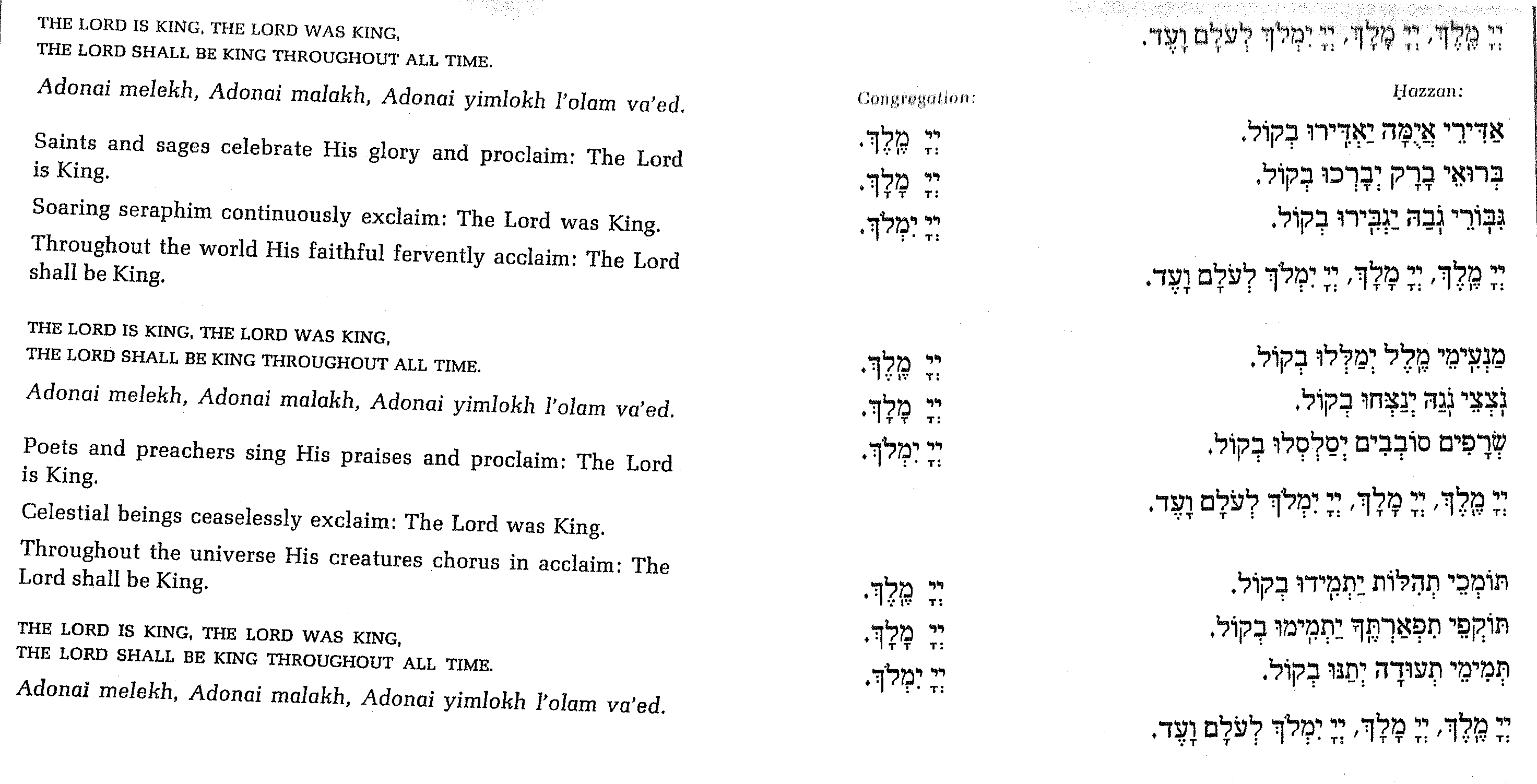 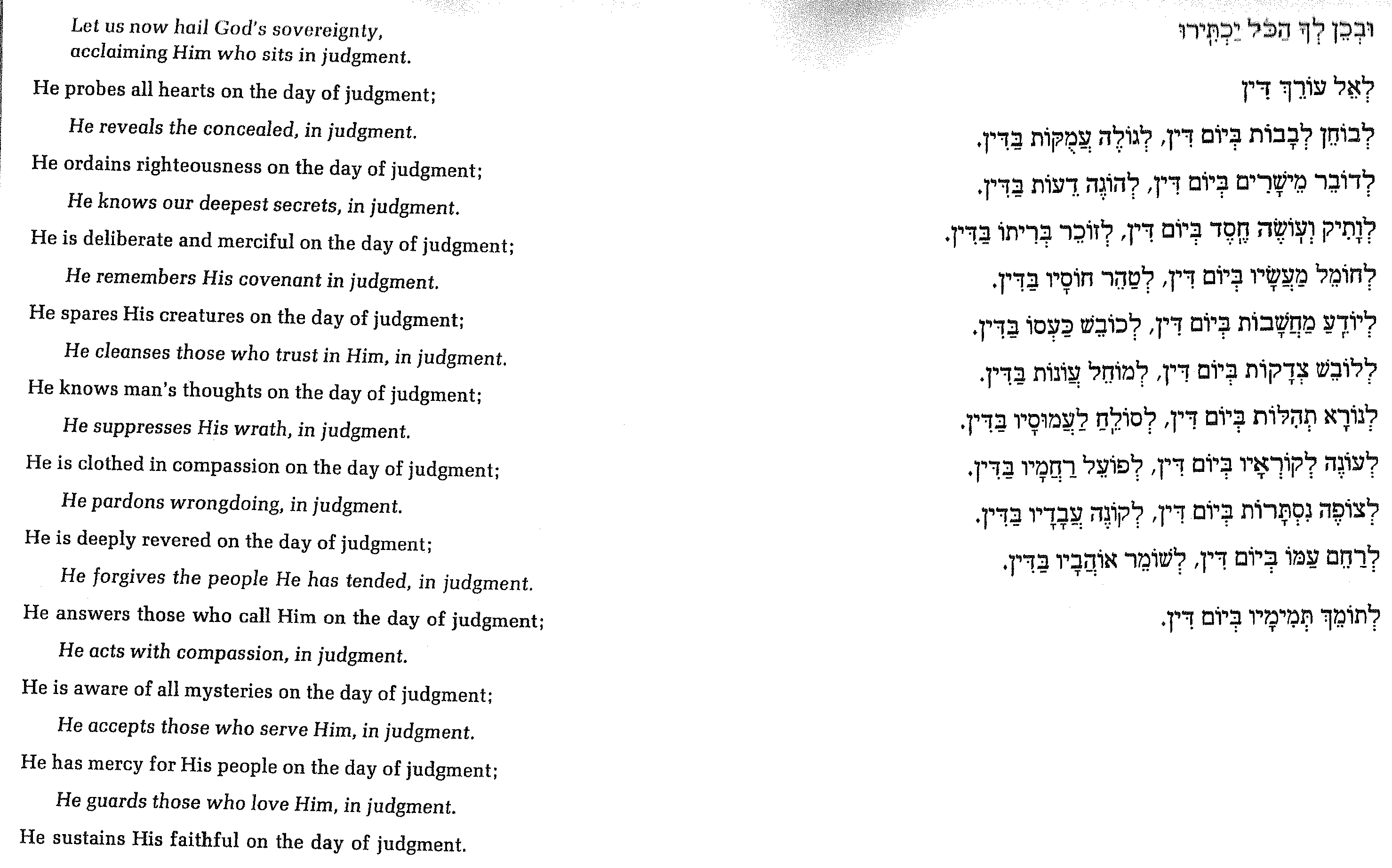 